________ сессия		                                    от « ____ » ________ 2020 годачетвертого созыва						     № ____О внесении изменений в Устав Солнечного сельского поселения Советского муниципального района Республики Марий ЭлВ соответствии с Федеральным законом от 6 октября 2003 года
№ 131-ФЗ «Об общих принципах организации местного самоуправления
в Российской Федерации», Собрание депутатов Солнечного сельского поселения Советского муниципального района Республики Марий Эл             р е ш и л о:1. Внести в Устав Солнечного сельского поселения Советского муниципального района Республики Марий Эл, утвержденный решением Собрания депутатов  Солнечного сельского поселения Советского муниципального района Республики Марий Эл от 30 августа 2019 года № 242 (в редакции решения от 23 марта 2020 года № 41), следующие изменения:1.1. Часть 2 статьи 6 изложить в следующей редакции:«2. Финансовое обеспечение отдельных государственных полномочий, переданных органам местного самоуправления поселения, осуществляется только за счет предоставляемых бюджету поселения субвенций из соответствующих бюджетов.»;1.2. Часть 5 статьи 8 изложить в следующей редакции:«5. Решение о назначении выборов депутатов Собрания депутатов должно быть принято не ранее чем за 90 дней и не позднее, чем за 80 дней
до дня голосования. Решение о назначении выборов подлежит официальному опубликованию в средствах массовой информации не позднее чем через пять дней со дня его принятия. При назначении досрочных выборов сроки, указанные в настоящей части, а также сроки осуществления иных избирательных действий, предусмотренные Законом Республики Марий Эл от 2 декабря 2008 г. № 70-З «О выборах в органы местного самоуправления в Республике Марий Эл», могут быть сокращены, но не более чем на одну треть.»;1.3. Пункты 1, 2 части 2 статьи 9 изложить в следующей редакции:«1) неоднократное (более двух раз в течение срока своих полномочий), без уважительных причин, невыполнение обязанностей, возложенных на депутата Собрания депутатов федеральными законами, законами Республики Марий Эл, настоящим уставом, решениями Собрания депутатов, если это подтверждено в судебном порядке;2) осуществление деятельности, несовместимой со статусом депутата Собрания депутатов, если это подтверждено в судебном порядке;»;1.4. Часть 4 статьи 9 изложить в следующей редакции:«4. Для выдвижения инициативы проведения голосования по отзыву депутата Собрания депутатов и сбора подписей граждан в ее поддержку образуется инициативная группа в количестве не менее 10 человек, имеющих право на участие в местном референдуме.»;1.5. Часть 10 статьи 9 изложить в следующей редакции:«10. Депутат Собрания депутатов считается отозванным, если за отзыв проголосовало не менее половины избирателей, зарегистрированных
в поселении (избирательном округе).»;1.6. Часть 6 статьи 13 изложить в следующей редакции:«6. По проектам генеральных планов, проектам правил землепользования и застройки, проектам планировки территории, проектам межевания территории, проектам правил благоустройства территорий, проектам, предусматривающим внесение изменений в один из указанных утвержденных документов, проектам решений о предоставлении разрешения на условно разрешенный вид использования земельного участка или объекта капитального строительства, проектам решений о предоставлении разрешения на отклонение от предельных параметров разрешенного строительства, реконструкции объектов капитального строительства, вопросам изменения одного вида разрешенного использования земельных участков и объектов капитального строительства на другой вид такого использования при отсутствии утвержденных правил землепользования и застройки проводятся общественные обсуждения, порядок организации и проведения которых определяется решением Собрания депутатов с учетом положений законодательства о градостроительной деятельности.»;1.7. Статью 28 изложить в следующей редакции:«Статья 28. Избрание представителей в Собрание депутатов Советского муниципального района Республики Марий Эл.1. Глава поселения по должности и депутат Собрания депутатов, избранный в соответствии с частями 2, 3 настоящей статьи, входят в Собрание депутатов Советского муниципального района Республики Марий Эл.2. Депутат Собрания депутатов, делегируемый в Собрание депутатов Советского муниципального района Республики Марий Эл, избирается на первой организационной сессии вновь избранного Собрания депутатов открытым голосованием.3. Избранным в Собрание депутатов Советского муниципального района Республики Марий Эл считается кандидат, получивший большинство голосов от установленного числа депутатов Собрания депутатов.Решение Собрания депутатов об избрании Главы поселения и об избрании депутата Собрания депутатов депутатом Собрания депутатов Советского муниципального района Республики Марий Эл в трехдневный срок со дня принятия соответствующего решения направляется в Собрание депутатов Советского муниципального района Республики Марий Эл.4. Депутат Собрания депутатов, делегируемый в Собрание депутатов Советского муниципального района Республики Марий Эл, должен быть избран не позднее одного месяца со дня избрания Собрания депутатов в новом составе.В случае досрочного прекращения полномочий Собрания депутатов Советского муниципального района Республики Марий Эл и (или) досрочного прекращения полномочий депутата Собрания депутатов, избранного в Собрание депутатов Советского муниципального района Республики Марий Эл, Собрание депутатов в течение одного месяца со дня возникновения одного из таких оснований обязано избрать нового депутата Собрания депутатов в Собрание депутатов Советского муниципального района Республики Марий Эл.»;1.8. Абзац седьмой части 4 статьи 33 признать утратившим силу;1.9. Часть 9 статьи 33 дополнить абзацем четвертым следующего содержания:«- обеспечивает осуществление администрацией поселения полномочий по решению вопросов местного значения и отдельных государственных полномочий, переданных органам местного самоуправления поселения федеральными законами и законами Республики Марий Эл.»;1.10. Часть 3 статьи 36 дополнить абзацем вторым следующего содержания:«Глава поселения в пределах своих полномочий, установленных настоящим Уставом и решениями Собрания депутатов, издает постановления и распоряжения по вопросам организации деятельности Собрания депутатов. Глава поселения издает постановления и распоряжения по иным вопросам, отнесенным к его компетенции настоящим Уставом в соответствии с Федеральным законом «Об общих принципах организации местного самоуправления в Российской Федерации», другими федеральными законами.».2. Поручить Главе Солнечного сельского поселения направить настоящее решение на государственную регистрацию в Управление Министерства юстиции Российской Федерации по Республике Марий Эл.3. Настоящее решение подлежит официальному обнародованию после его государственной регистрации и вступает в силу после его официального обнародования.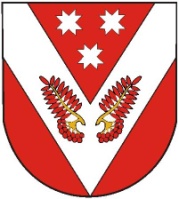                РОССИЙ ФЕДЕРАЦИЙМАРИЙ ЭЛ РЕСПУБЛИКЫСЕСОВЕТСКИЙ МУНИЦИПАЛ РАЙОНЫСО СОЛНЕЧНЫЙ ЯЛ  ШОТАН ИЛЕМЫН ДЕПУТАТ-ВЛАК ПОГЫНЖО ПУНЧАЛ               РОССИЙ ФЕДЕРАЦИЙМАРИЙ ЭЛ РЕСПУБЛИКЫСЕСОВЕТСКИЙ МУНИЦИПАЛ РАЙОНЫСО СОЛНЕЧНЫЙ ЯЛ  ШОТАН ИЛЕМЫН ДЕПУТАТ-ВЛАК ПОГЫНЖО ПУНЧАЛ         РОССИЙСКАЯ ФЕДЕРАЦИЯ        РЕСПУБЛИКА МАРИЙ ЭЛСОБРАНИЕ ДЕПУТАТОВ СОЛНЕЧНОГО СЕЛЬСКОГО ПОСЕЛЕНИЯ СОВЕТСКОГО МУНИЦИПАЛЬНОГО РАЙОНАРЕШЕНИЕ                             РОССИЙСКАЯ ФЕДЕРАЦИЯ        РЕСПУБЛИКА МАРИЙ ЭЛСОБРАНИЕ ДЕПУТАТОВ СОЛНЕЧНОГО СЕЛЬСКОГО ПОСЕЛЕНИЯ СОВЕТСКОГО МУНИЦИПАЛЬНОГО РАЙОНАРЕШЕНИЕ                    Глава Солнечного сельского поселенияФ.Г. Чешаева